Prezados Candidatos,Relacionamos nessa listagem, os candidatos aprovados e aptos a se matricularem no Curso de Aperfeiçoamento Educação, Pobreza e Desigualdade SocialOs aprovados devem comparecer a Aula Inaugural do Curso, no dia 05 de Outubro de 2018, no Centro de Tecnologia e Geo Ciências da UFPE.Para matrícula, os candidatos deverão trazer, no dia da Aula Inaugural, a documentação abaixo:Declaração da instituição que ateste que o candidato é Profissional da educação básica de escolas públicas Estaduais ou Municipais, gestores escolares, professores, coordenadores pedagógicos e outros profissionais envolvidos com políticas sociais que estabelecem relações com a educação. O candidato que não trouxer a documentação , não realizará sua matrícula e será eliminado automaticamente.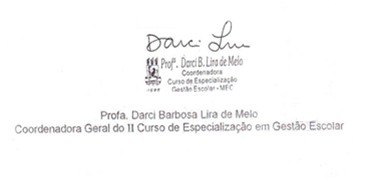 Profª Dª. Darci B. Lira de MeloCoordenadoraSIAPE: 1131084NºCandidato (a)Adriana Alves Barbosa dos Prazeres FariasAdriana Belarmino de França Da SilvaAdriana Feliciana dos SantosAdriana Lúcia Souza de MesquitaAdriana Maria MendesAdriany Carvalho da SilvaAlcides Antonio Batista NetoAlcileide de Oliveira LimaAlessandra Maria Santos da SilvaAlex Martins da SilvaAlexandre Jose DiasAlexsandro Araújo da SilvaAline Alves LeiteAline Juliana Vargas de Lira Almerinda Lopes da Silva CampoAltiene Gonçalves de AraujoAmanda Kelly Ferreira da SilvaAmanda Queiroz Dias da SilvaAna Alice Lima dos Santos Ana Carla Castanha Ferraz Ana Carolina Soares LunaAna Celle Lima EspinharaAna Cláudia Clímaco de Almeida Ana Cláudia de Souza Martins SilvaAna Claudia RodriguesAna Claudia Tavares da Silva LimaAna Cláudia Vilela da SilvaAnaLú Alves Rodrigues BarbozaAna Maria Barros Simoes BarretoAna Marta Viana e Sousa Ana Paula do Carmo de SantanaAna Paula Firmino de Souza Ana Paula Lima da Costa Ana Paula Maria da Silva FelicianoAna Paula Souza de Amorim BezerraAna Raquel da Rocha BezerraAna Rita da Silva e Pinto e SouzaAnderson da Silva CoutinhoAndre Jose dos SantosAndré Luis de CarvalhoÂngela Pimentel Silva CarvalhoAnna Cristina Davi de SouzaAntônia Cristina da Silva MiguelAparecida da Costa Macedo SilvaAriadny Araujo Arlete Moreira de Lima BarrosArthur Viniciua de Oliveira Marrocos De MeloAtállia Barbosa e Silva Xavier Aurelúcio Braga de OliveiraBarbara Karina Wanderley da Costa SantosBraz Ferreira da Silva NetoCarla Patrícia Muniz da SilvaCarlos Alexandre da SilvaCarmen Adriana de Araujo OliveiraCarolina Pêpe de CarvalhoCassiana Maria TorresCecilia Batista BezerraCélia Maria Pessoa GuimarãesCinthia Kelly Cordeiro dos SantosCíntia Cristina da Silva AraujoCintia Gonçalves dos SantosCláudia de Vasconcelos Andrade SilvaClaudia Maria Pereira AgripinoClaudia Simone CavalcantiClaudiane Cristina da Silva MouraClaudineia Analia da SilvaCleia Sandra Goncalves CabralCleidenaldo Augusto da Silva SantosCristina Lima Alcantara de GusmãoCristina Ribeiro da SilvaDaniel da Costa Agra Daniele Aparecida de Lima Nogueira SilvaDanielle de Fátima Ferreira de LimaDeborah Figueiroa GuarinesDeyvid Emerson da Silva AndradeDionete Maria Barbosa Edileide Leite de Oliveira SilvaEdja Narcisa dos Santos Lima da SilveiraEdjane Ribeiro da Silva MoreiraEdna Maria dos SantosEdna Maria Rodrigues de SouzaEdna Silva Vasconcelos MarquesEdnaldo Andrade BarrosEdson de Souza LimaEdson Wander Apolinario do NascimentoEduarda Vasconcelos Gomes Eduardo Augusto de SantanaEduardo de Sousa SilvaEiryanne Fonseca de MenezesElenice Teixeira da SilvaEliane Santos Xavier das NevesElidijane Barbosa Oliveira Vidal de Souza Eliete Alves de Moura HonoratoEliete Ferreira Oliveira de PaulaElis Regina Costa de AraújoElisabeth Donisete de Gois SenaEmerson Luiz Galindo AlmeidaEnedino Veríssimo de Sousa JuniorErika Cardoso do Espirito SantoEtiana Lima Vieira da SilvaEurico Rosa da Silva Júnior Evodia Simone Monteiro SoaresExpedita Celestina da SilvaFábio Mendes Marques da SilvaFabiola Lins SantosFlavia Alves da SilvaFlávia Fernandes Pereira BarbosaFlavia Maria Marquês de AraujoFlávia Renata da Costa VerçozaFlávio Tavares de ArrudaFrancineide Alves De AlmeidaFrancinete Alessandra Sarinho de Sousa FerreiraFrancisca Edicleide Pereira de OliveiraFrancisco Geova SilvaFrancisco José Tavares de LemosGabriel Bezerra Silva Gabriela Alves de Araujo FernandesGeiza Maria Cavalcante BrasilGeorge Marcelino SilvaGilmar Antonio da SilvaGilvanice Pereira da SilvaGilvanil Rodrigues de Lima CoelhoGivaneide Sobral Alves de Oliveira BarrosGivanilson Soares da SilvaGlaucia Maria Lopes GouveiaGleyson Barbosa de FrançaGracilda Araujo RodriguesGustavo Lopes de Santana Halice Suely MatosoHenrique da Silva FelixIsaias da Silva Itamarcia da Silva FerreiraJacilene Cordeiro de Araujo Jacqueline Alves Barbosa Jailson Jorge CardosoJailza Maria da SilvaJameire Mônica da Costa Sousa Jamesson Florentino dos SantosJanaína Bernardo de Figueiredo MarinhoJane Rafaela Pereira da SilvaJaudeilton Bezerra da SilvaJoelma Apolonio da SilvaJonathan de Araujo NevesJosé Antonio da SilvaJosé Carlos Soares Júnior José Cícero de MacedoJosé Edgard Lincoln de Freitas AzevedoJose Evangelista da SilvaJose Leandro Gomes de AraujoJose Pedro da SilvaJosé Roberto Feitosa de SenaJose Ronaldo Candido da SilvaJosé Serginilson Freire Josefa André VicenteJosefa Lindalva da SilvaJosilda Pereira dos SantosJosineide Luiza RodriguesJuanita Marilia Alves dos Santos Judith Oliveira LimaJussara Torres da Silva Karina Angélica DomingosKarine Medeiros Vila NovaKarla Mylenne Oliveira Batista TorresKeilla Cristiane dos Reis Barreto de CarvalhoLadijane CorreiaLaiz Helene Nascimento de OliveiraLayara Karuenny Oliveira Silva LimaLeandra Barbosa da SilvaLeandro Cavalcanti ReisLevson Tiago Pereira Gomes da SilvaLuciana Conceição Dutra de MouraLuciana Leandro de OliveiraLuciane Sousa da SilvaLucidalva Irene de SantanaLuciene Maria da SilvaLucilia Maria da Silva Guanabara FerreiraLúcio Rogério Lopes de LimaLuclecia Roberta da SilvaLuís André Jacinto Mádson Francisco da SilvaManoel Ferreira BezerraMarcelle Pereira de Lima BarbosaMarcelo Sales GaldinoMárcia Cláudia Matias da SilvaMarcia Maria da SilvaMarcos Aurélio RodolfoMarcos Polo Justino RodriguesMaria Alves GaldinoMaria Auxiliadora de Amorim CoelhoMaria Auxiliadôra Diôgo Nascimento SousaMaria Betania Pereira da SilvaMaria Camila Nascimento MeloMaria da Conceição Monteiro da Silva Maria das Graças Batista da SilvaMaria das Graças Gonçalves da Silva Maria de Fátima de Sousa TelesMaria de Fátima MachadoMaria de Lourdes Antunes da CostaMaria Edileuza Barbosa de AlmeidaMaria Elaine Monteiro do NascimentoMaria Eliete Ferreira dos SantosMaria Elisangela dos Santos SilvinoMaria Grecia das ChagasMaria Guiomar da Cunha VeríssimoMaria Jackelane Darck Finelon BarrosMaria Jessica Marques de LimaMaria Joênia Lopes Joaquim DinizMaria José da Silva França de Souza Maria José Emídio da Silva Maria José Gomes de Sales Neta Maria Libertina de Sousa MonteiroMaria Luiza SimoesMaria Quiteria da Silva VasconcelosMaria Rebeca Chagas Simões da SilvaMaria Rita André SilvaMaria Roberta Martins de AlmeidaMaria Sandra da SilvaMarinalva Pereira da Silva Marisa Maria de LimaMaristela Silva de MoraisMarlen Cristina Mendes LeandroMarlivone Barros da SilvaMarta Cordeiro da Silva GomesMarta Raquel do Nascimento OliveiraMiquéias Ferreira do NascimentoMirian Estela Alves LiraMônica Maria do NascimentoNathuza Maria Pereira da SilvaNely Ramos da SilvaPatrícia Barbosa da SilvaPatricia Leal da Silva SantosPaulo Marcos de Lima Paulo Sergio de LimaPetronila Maria de Oliveira Santos PaesPolyane dos SantosPriscila Antonio da SilvaPriscilla Silvestre de Lira OliveiraRafael Jose da SilvaRaimundo Arlindo Baixa de AmorimRejane Karla de Moura AlvesRejane Maria da SilvaRenata Duarte de Santana Moura Renata Karina Pereira de OliveiraRenata Martins Alves CoutoRinaldo Thomaz de OliveiraRita Renata Siqueira da SilvaRobério Cavalcanti da Gama PereiraRoberta Regina Tenorio dos AnjosRonaldo da Silva CavalcantiRosana Lúcia da Silva AtaideRosângela Maria de OliveiraRosangela Paulo MonteiroRoseane de Holanda CastaldiRoselma da Silva MonteiroRosimary Silva do NascimentoRosineide da Conceição Gomes Rosineide Ramos Ferreira do NascimentoRossana Tenório CavalcantiRuth da Silva SantosSamira Carla Damasceno AraújoSandra Cristina Silva de Lira Sebastiana Alves dos SantosSeverina Almeida de FrançaSeverina Fernanda Nascimento da SilvaShuellem Felix VianaSimone Valéria Lopes da Silva Sônia Magali Alves de SouzaSoraya Santos NevesSueda Mara da Silva BarrosSuelda Maria Pereira de CarvalhoSuellen Wanessa Oliveira da SilvaSuely de Araújo CarvalhoSuzana Teixeira de QueirozSuziana Maria da SilvaTamires Carneiro da SilvaTeresa Raquel SilvaThalita Céli Damasceno dos SantosThiago Melo FalcaoTiago Ferreira de AzevedoValdenia dos Santos MartinsValquiri Lima da SilvaVanderlane Rodrigues Silva AraujoVandinaura Corrêa Ferreira do NascimentoVanessa Silva RodriguesVanessa Thais BrunoVeridiana Maria da SilvaVeronica Verissimo da SilvaVíctor Levy de Albuquerque CoutinhoViviana Maria GranjaViviane Carla Cardoso da SilvaWaldemar Cavalcante de Lima NetoWaldenice Maria de Mendonça PereiraWallace de Melo Gonçalves Barbosa Walmiane Valdete da SilvaWilma Candido de OliveiraYanne Virginia Maria de SouzaYolanda Maria de OliveiraZenaide Maria André da SilvaZilma Lucena de SouzaZilmar Mendes Pereira Borba